MINISTERUL EDUCAŢIEI AL REPUBLICII MOLDOVA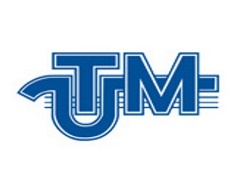 UNIVERSITATEA TEHNICĂ A MOLDOVEIFACULTATEA CALCULATOARE INFORMATICĂ ŞI MICROELECTRONICĂCATEDRA INFORMATICA APLICATĂLucrarea nr. 2   LA BDPovestea:”Ursul pacalit de vulpe”Numele		: Gherman CatalinNumărul		: 3Grupa			: MI-181Pînă la data		: …/…/……Lucrarea efectuată # …Verificat / Nota	: ………………………….Data 			: ………………………….Povestea:”Ursul pacalit de vulpe”1) Era odată intr-o poiana o vulpe vicleana, un urs brun, o caprioara sprintena, un arici posomarat si un lup mandru. Vulpea umblase o noapte întreagă după hrană ca carne, peste, cereale şi nu găsise nicăiri. Făcându-se ziua albă, vulpea iese la marginea drumului şi se culcă sub o tufă de maces pe langa cele de fistic, zmeura, coacaza si agris existente, gândindu-se ce să mai facă, ca să poată găsi ceva de mâncare.Şăzând vulpea cu botul întins pe labele de dinainte, îi vine miros de peşte. Atunci ea rădică puţin capul şi, uitându-se la vale, în lungul drumului, zăreşte venind un car plin cu peste, fructe, legume si toate fiind acoperite cu paie tras de boi. – Bun! gândi vulpea. Iaca hrana ce-o aşteptam eu. Şi îndată iese de sub tufă şi se lungeşte în mijlocul drumului, ca şi cum ar fi fost moartă.Carul apropiindu-se de vulpe, ţăranul ce mâna boii o vede şi, crezând că-i moartă cu adevărat, strigă la boi: Aho! Aho! Boii se opresc. Ţăranul vine spre vulpe, se uită la ea de aproape şi, văzând că nici nu suflă, zice: Bre! da’ cum naiba a murit vulpea asta aici?! Ti! ce frumoasă caţaveică am să fac nevestei mele din blana istui vulpoiu! Zicând aşa, apucă vulpea de după cap şi, târând-o până la car, se opinteşte ş-o aruncă deasupra peştelui. Apoi strigă la boi: "Hăis! Joian, cea! Bourean". Boii pornesc.Ţăranul mergea pe lângă boi şi-i tot îndemna să meargă mai iute, ca s-ajungă degrabă acasă şi să ieie pelea vulpii. Însă, cum au pornit boii, vulpea a şi început cu picioarele a împinge peştele din car jos. Ţăranul mâna, carul scârţâia, şi peştele din car cădea.După ce hoaţa de vulpe a aruncat o mulţime de peşte pe drum, bine…şor! sare şi ea din car şi, cu mare grabă, începe a strânge peştele de pe drum.2) După ce l-a strâns grămadă, îl ia, îl duce la bizunia sa şi începe a mânca, că ta…re-i mai era foame!Tocmai când începuse a mânca, iaca vine la dânsa ursul. – Bună masa, cumătră! Ti!!! da’ ce mai de peşte ai! Dă-mi şi mie, că ta…re! mi-i poftă! – Ia mai pune-ţi pofta-n cuiu, cumătre, că doar nu pentru gustul altuia m-am muncit eu. Dacă ţi-i aşa de poftă, du-te şi-ţi moaie coada-n baltă, ca mine, şi-i avea peşte să mănânci. – Învaţă-mă, te rog, cumătră, că eu nu ştiu cum se prinde peştele. Atunci vulpea rânji dinţii şi zise: Alei, cumătre! da’ nu ştii că nevoia te duce pe unde nu-ţi e voia şi te-nvaţă ce nici gândeşti? Ascultă, cumătre: vrei să mănânci peşte? Du-te desară la băltoaga cea din marginea pădurei deoarece e mai aproape decat cea din centru, vârâ-ţi coada-n apă şi stăi pe loc, fără să te mişti, până despre ziuă; atunci smunceşte vârtos spre mal şi ai să scoţi o mulţime de peşti: carasi, crapi, caracude, amuri poate îndoit şi-ntreit de cât am scos eu.3) Ursul, nemaizicând nici o vorbă, aleargă-n fuga mare la băltoaga din marginea pădurei şi-şi vâră-n apă toată coada! În acea noapte începuse a bate un vânt răce, de îngheţa limba-n gură şi chiar cenuşa de sub foc. Îngheaţă zdravăn şi apa din băltoagă, şi prinde coada ursului ca într-un cleşte. De la o vreme, ursul, nemaiputând de durerea cozei şi de frig, smunceşte o dată din toată puterea. Şi, sărmanul urs, în loc să scoată peşte, rămâne făr’ de coadă!4) ncepe el acum a mornăi cumplit ş-a sări în sus de durere; şi-nciudat pe vulpe că l-a amăgit, se duce s-o ucidă în bătaie. Dar şireata vulpe ştie cum să se ferească de mânia ursului. Ea ieşise din bizunie şi se vârâse în scorbura unui copac stramb din apropiere; şi când văzu pe urs că vine făr’ de coadă, începu a striga: – Hei cumătre! Dar ţi-au mâncat peştii coada, ori ai fost prea lacom ş-ai vrut să nu mai rămâie peşti în baltă?5) Ursul, auzind că încă-l mai ie şi în râs, se înciudează şi mai tare şi se răpede iute spre copac; dar gura scorburei fiind strâmtă, ursul nu putea să încapă înlăuntru. Atunci el caută o creangă cu cârlig şi începe a cotrobăi prin scorbură, ca să scoată vulpea afară, şi să-i deie de cheltuială… Dar când apuca ursul de piciorul vulpei, ea striga: "Trage, nătărăule! mie nu-mi pasă, că tragi de copac…" Iar când anina cârligul de copac, ea striga: "Valeu, cumătre! nu trage, că-mi rupi piciorul!"6) În zadar s-a năcăjit ursul, de-i curgeau sudorile, că tot n-a putut scoate vulpea din scorbura copacului. Şi iaca aşa a rămas ursul păcălit de vulpe!PASUL  1, Elaborati si prezentati modelul conceptual al BD, utilizind paradigma  Input -> Output.Personaje: „Vulpea vicleana”, „Urs brun”, „Caprioara sprintena”, „Arici veseli”, „Lup mandru”, „Taran priceput”;Hrana_dorita: „Carne”, „Peste”, „Cereale”;Arbusti: „Coacaza”, „Agris”, „Fistic”, „Zmeura”, „Maces”;Tip_transport: „Car”, „Bolid”, „Tractor”;Continutul carului: „Peste”, „Fructe”, „Legume”, „Paie”, „Vulpea”;Balti: „Margine”, „Centru”Pesti: „Carasi”, „Crapi”, „Caracunde”, „Amuri”;Copaci: „Stramb”, „Drept”, „Ingust”, „Mic”.PASUL  2, Elaborati si prezentati modelul Logic al BD, utilizind paradigma Input -> Output. Prezentați schema ER.Modelul conceptual: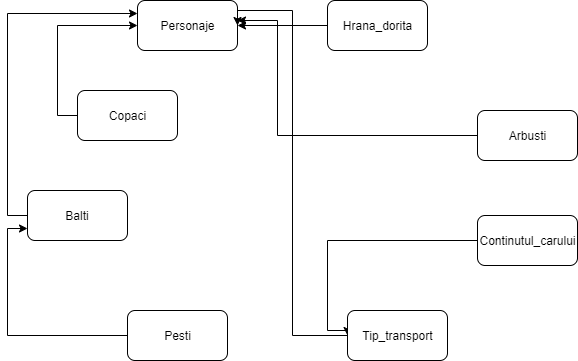 ER: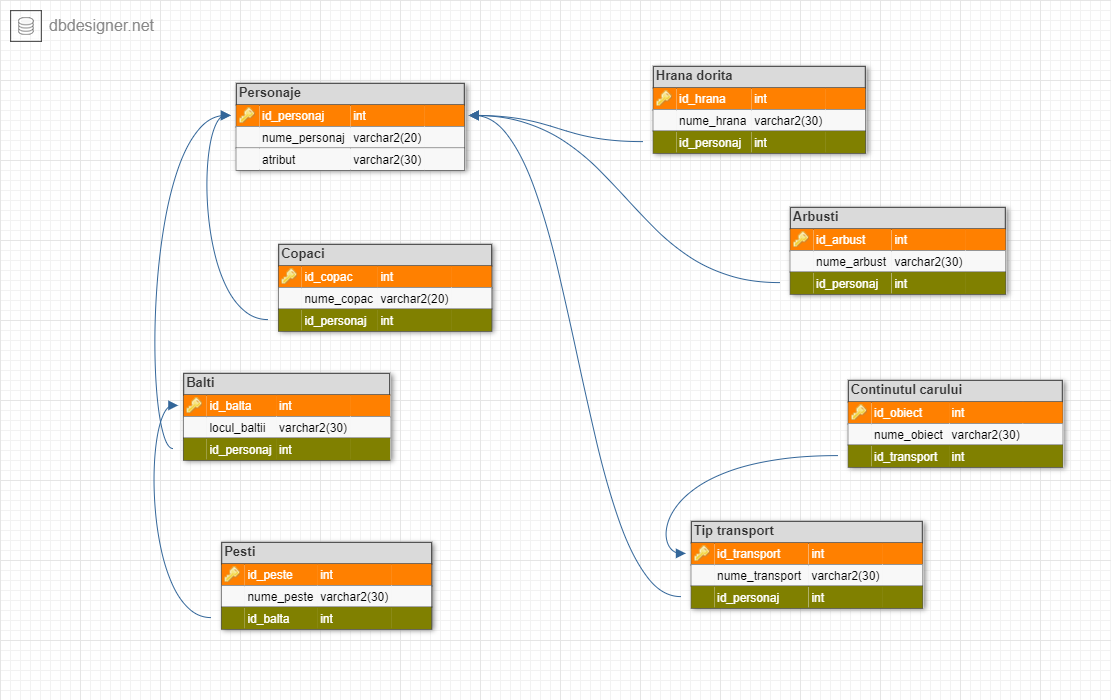 PASUL  3, Executati SQL for Beginners Part 1 pentru modelul Logic elaborat, în conformitate cu templat-ul propus in Anexa__1 fisier atasat.Efectuati aceeași sarcina pentru cazul Proiectului Dvs, adică utilizati aceleasi comenzi MYSQL din fisierul mentionat pentru BD si tabelele concrete a Proiectului Dvs concret. (Vor fi executate aceleasi comenzi!!)CREATE DATABASE my_first_db;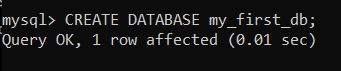 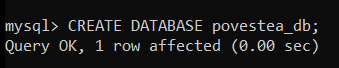 DROP DATABASE my_first_db;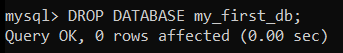 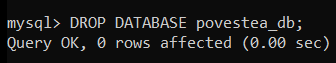 USE my_first_db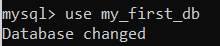 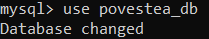 CREATE TABLE users (    username VARCHAR(20),    create_date DATE);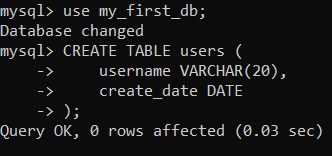 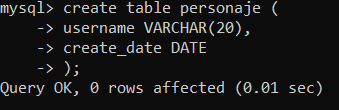 CREATE TABLE users (    user_id INT AUTO_INCREMENT PRIMARY KEY,    username VARCHAR(20),    create_date DATE);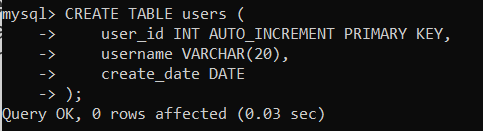 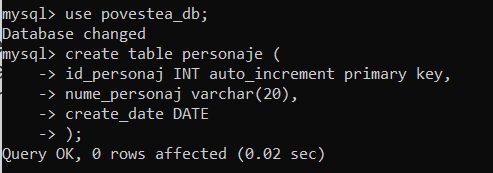 SHOW TABLES;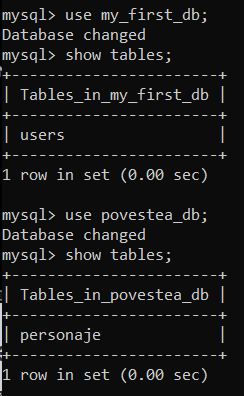 EXPALIN users;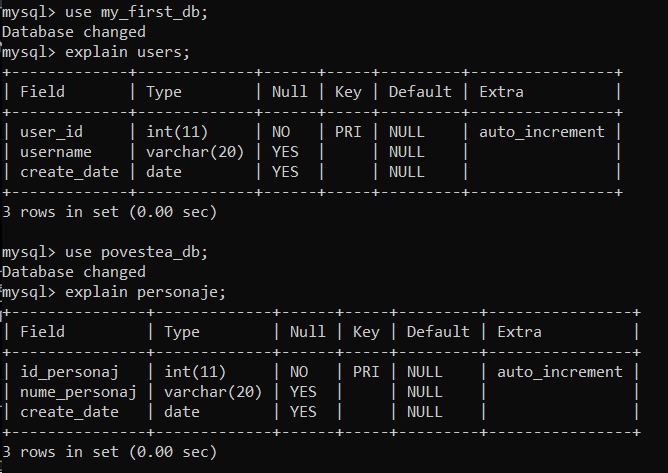 DROP TABLE users;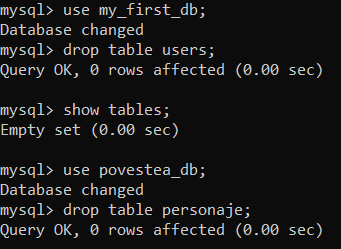 ALTER TABLE users    ADD email VARCHAR(100)    AFTER username;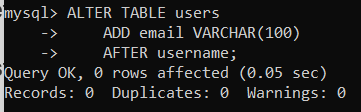 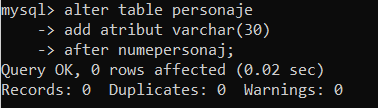 EXPLAIN users;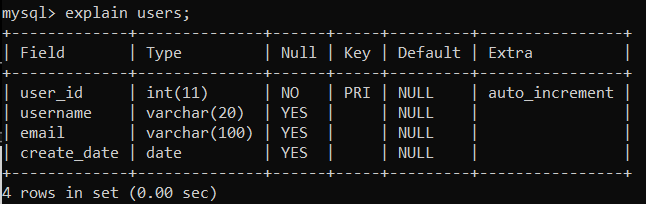 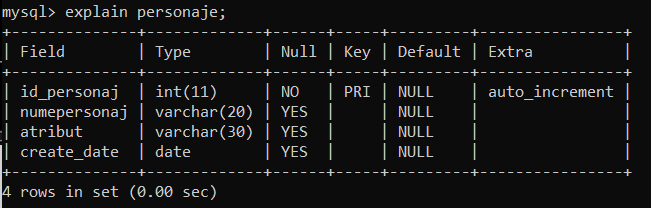 ALTER TABLE users DROP email;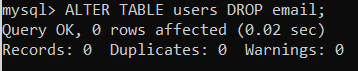 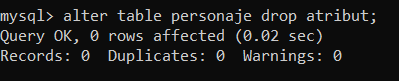 ALTER TABLE users    ADD email VARCHAR(100)    AFTER username;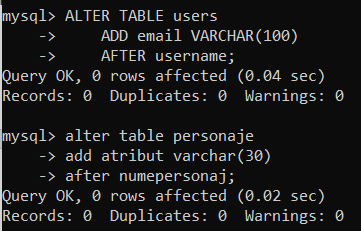 ALTER TABLE users	CHANGE username	user_name VARCHAR(30);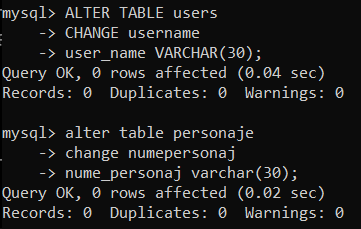 INSERT INTO users VALUES (NULL,`johndoe`,`john@doe.com`,`2009-12-14`);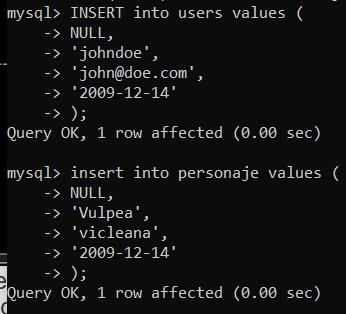 INSERT INTO users SETUser_name = ‘nettuts’,Email = ‘nettuts@gmail.com’,Create_date = ‘2009-12-15’;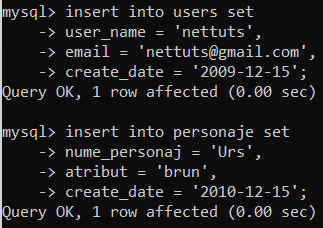 SELECT NOW();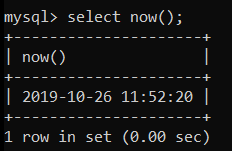 SELECT * from users;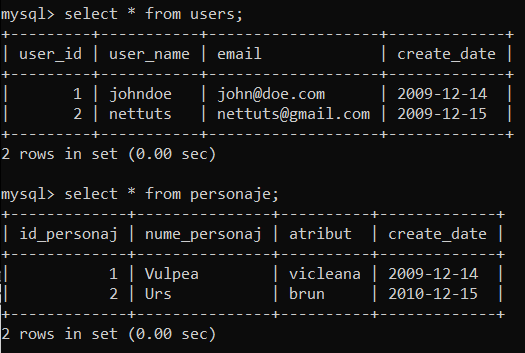 SELECT * FROM users ORDER BY create_date;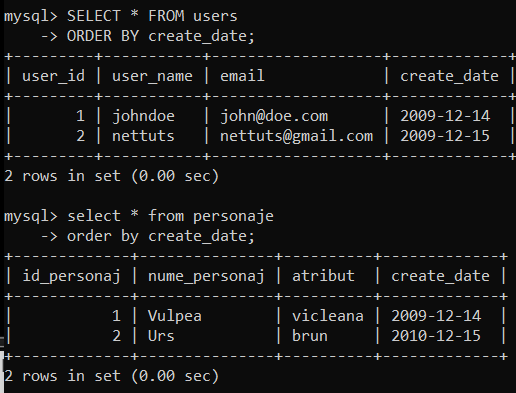 UPDATE users SETEmail = ‘changed@gmail.com’,User_name = ‘foobar’Where user_name = ‘johndoe’;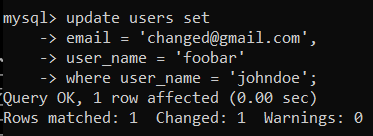 INSERT INTO users SET user_name = ‘O\’Reilly’;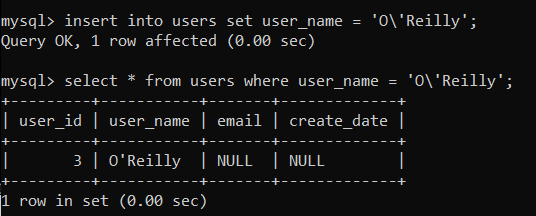 PASUL  4, Executati SQL for Beginners Part 2 pentru modelul Logic elaborat, în conformitate cu templat-ul propus propus in Anexa__2 fisier atasat.Efectuati aceeași sarcina pentru cazul Proiectului Dvs, adică utilizati aceleasi comenzi MYSQL din fisierul mentionat pentru BD si tabelele concrete a Proiectului Dvs concret. (Vor fi executate aceleasi comenzi!!)CREATE TABLE states (  id INT AUTO_INCREMENT,  name VARCHAR(20),  join_year INT,  population INT,  PRIMARY KEY (id),  UNIQUE (name),  KEY (join_year));INSERT INTO states VALUES(1, 'Alabama', 1819, 4661900),(2, 'Alaska', 1959, 686293),(3, 'Arizona', 1912, 6500180),(4, 'Arkansas', 1836, 2855390),(5, 'California', 1850, 36756666),(6, 'Colorado', 1876, 4939456),(7, 'Connecticut', 1788, 3501252),(8, 'Delaware', 1787, 873092),(9, 'Florida', 1845, 18328340),(10, 'Georgia', 1788, 9685744),(11, 'Hawaii', 1959, 1288198),(12, 'Idaho', 1890, 1523816),(13, 'Illinois', 1818, 12901563),(14, 'Indiana', 1816, 6376792),(15, 'Iowa', 1846, 3002555),(16, 'Kansas', 1861, 2802134),(17, 'Kentucky', 1792, 4269245),(18, 'Louisiana', 1812, 4410796),(19, 'Maine', 1820, 1316456),(20, 'Maryland', 1788, 5633597),(21, 'Massachusetts', 1788, 6497967),(22, 'Michigan', 1837, 10003422),(23, 'Minnesota', 1858, 5220393),(24, 'Mississippi', 1817, 2938618),(25, 'Missouri', 1821, 5911605),(26, 'Montana', 1889, 967440),(27, 'Nebraska', 1867, 1783432),(28, 'Nevada', 1864, 2600167),(29, 'New Hampshire', 1788, 1315809),(30, 'New Jersey', 1787, 8682661),(31, 'New Mexico', 1912, 1984356),(32, 'New York', 1788, 19490297),(33, 'North Carolina', 1789, 9222414),(34, 'North Dakota', 1889, 641481),(35, 'Ohio', 1803, 11485910),(36, 'Oklahoma', 1907, 3642361),(37, 'Oregon', 1859, 3790060),(38, 'Pennsylvania', 1787, 12448279),(39, 'Rhode Island', 1790, 1050788),(40, 'South Carolina', 1788, 4479800),(41, 'South Dakota', 1889, 804194),(42, 'Tennessee', 1796, 6214888),(43, 'Texas', 1845, 24326974),(44, 'Utah', 1896, 2736424),(45, 'Vermont', 1791, 621270),(46, 'Virginia', 1788, 7769089),(47, 'Washington', 1889, 6549224),(48, 'West Virginia', 1863, 1814468),(49, 'Wisconsin', 1848, 5627967),(50, 'Wyoming', 1890, 532668);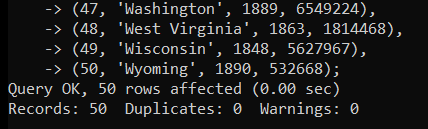 Select * from states where join_year = 1787;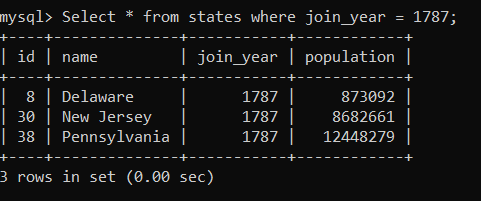 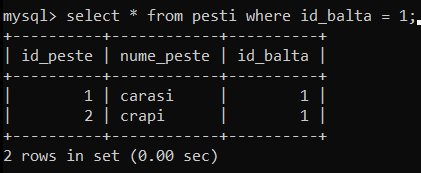 SELECT COUNT(*), join_year FROM states GROUP BY join_year;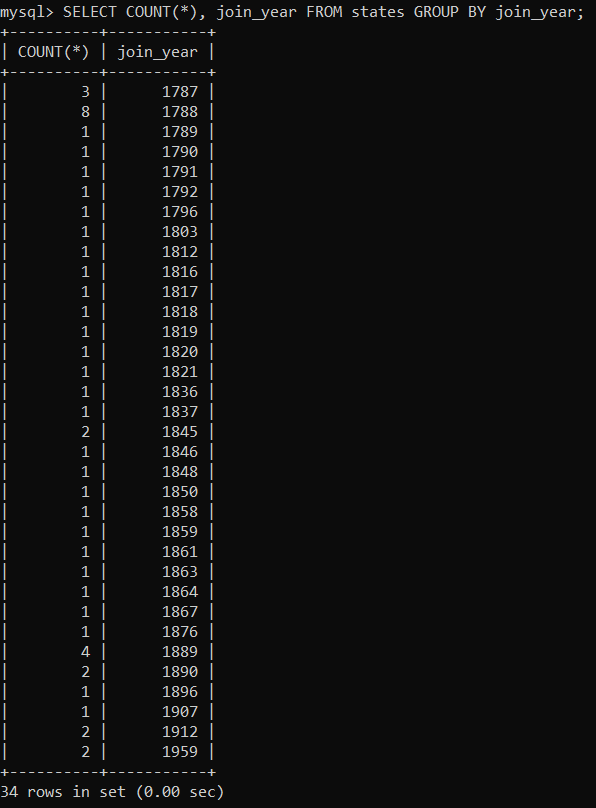 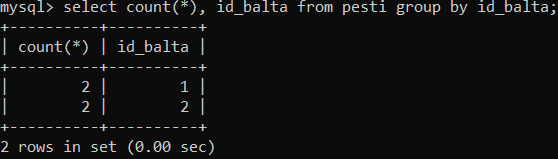 SELECT COUNT(*) FROM states;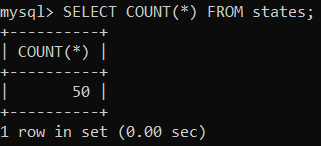 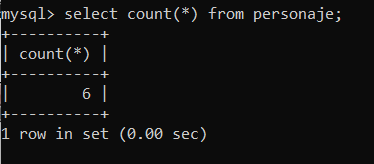 Select count(*) from states where join_year = 1787;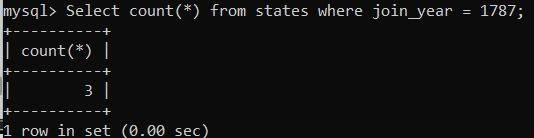 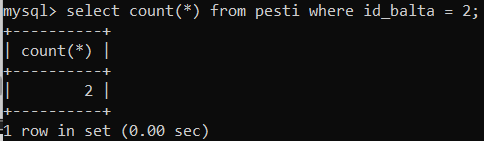 SELECT MIN(population), MAX(population), AVG(population) from states;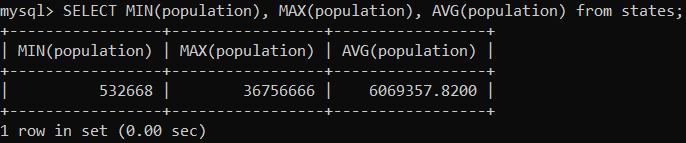 SELECT GROUP_CONCAT(name SEPARATOR ', '), join_yearFROM states GROUP BY join_year;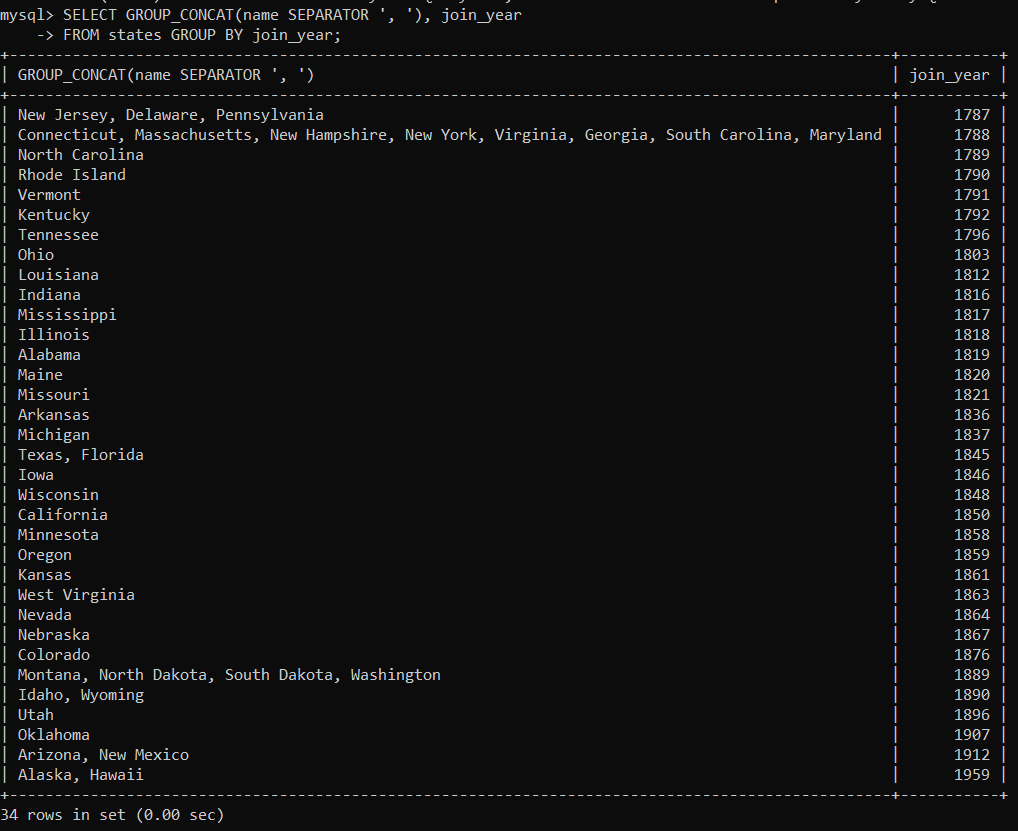 SELECT SUM(population) as usa_population from states;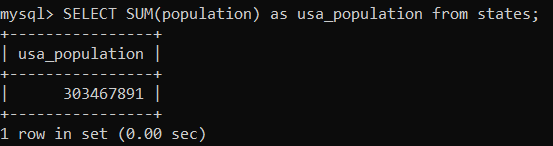 SELECT    SUM(        IF(population > 5000000, 1, 0)    ) AS big_states,    SUM(        IF(population <= 5000000, 1, 0)    ) AS small_statesFROM states;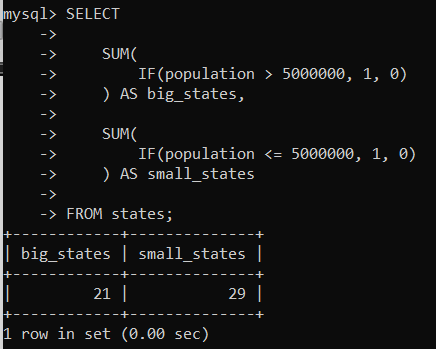 SELECTCOUNT(*),CASE    WHEN population > 5000000 THEN 'big'    WHEN population > 1000000 THEN 'medium'    ELSE 'small' END    AS state_sizeFROM states GROUP BY state_size;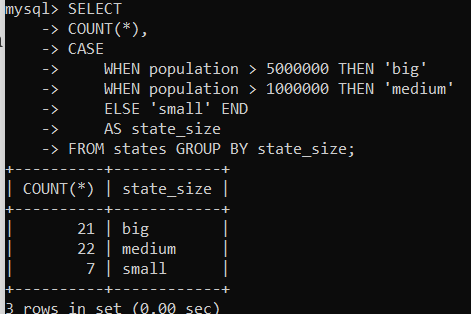 SELECT COUNT(*), join_year FROM states GROUP BY join_year;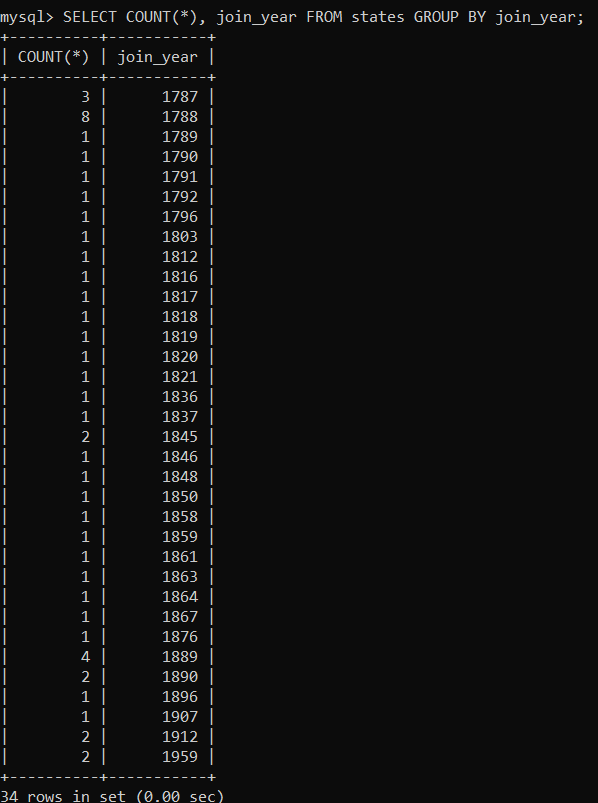 SELECT * FROM states WHERE population = (    SELECT MAX(population) FROM states);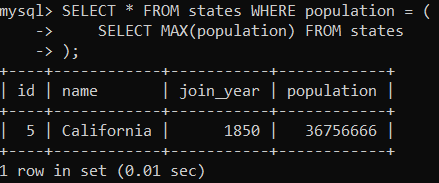 SELECT * FROM states WHERE join_year = (    SELECT MAX(join_year) FROM states);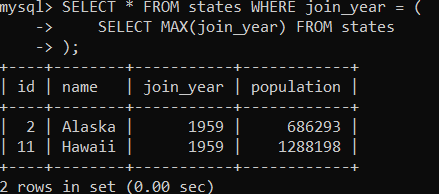 SELECT * FROM states WHERE join_year IN (    SELECT join_year FROM states    GROUP BY join_year    HAVING COUNT(*) > 1) ORDER BY join_year;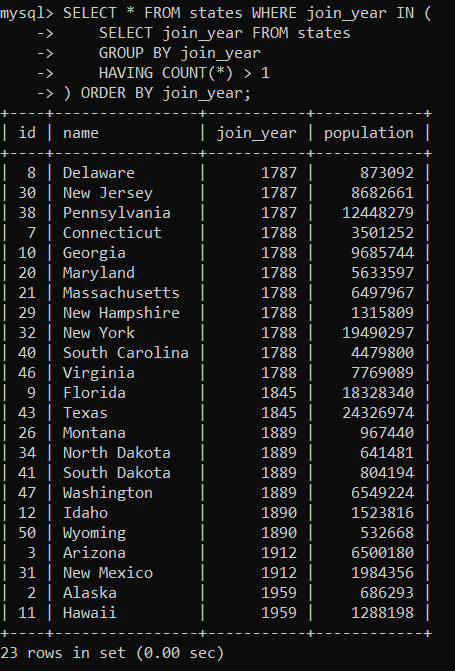 (SELECT * FROM states WHERE name LIKE 'n%')UNION(SELECT * FROM states WHERE population > 10000000);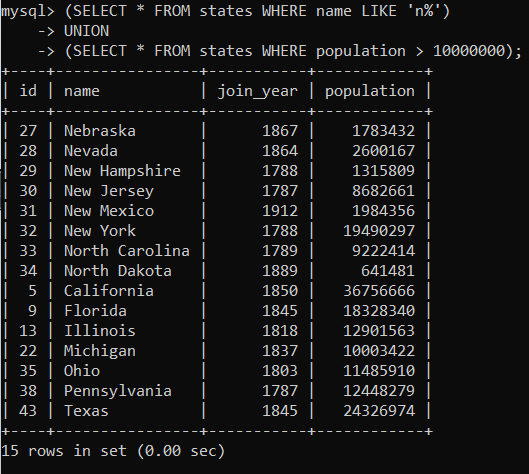 PASUL  5, Executati SQL for Beginners Part 3 pentru modelul Logic elaborat, în conformitate cu templat-ul propus in Anexa__3 fisier atasat.Efectuati aceeași sarcina pentru cazul Proiectului Dvs, adică utilizati aceleasi comenzi MYSQL din fisierul mentionat pentru BD si tabelele concrete a Proiectului Dvs concret. (Vor fi executate aceleasi comenzi!!)CREATE TABLE customers (    customer_id INT AUTO_INCREMENT PRIMARY KEY,    customer_name VARCHAR(100));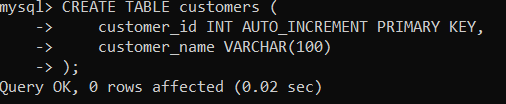 CREATE TABLE orders (    order_id INT AUTO_INCREMENT PRIMARY KEY,    customer_id INT,    amount DOUBLE,    FOREIGN KEY (customer_id) REFERENCES customers(customer_id));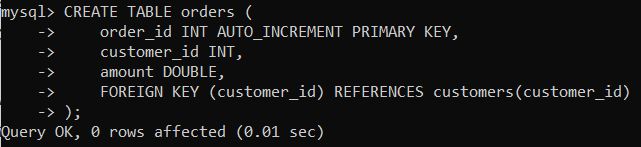 INSERT INTO `customers` (`customer_id`, `customer_name`) VALUES(1, 'Adam'),(2, 'Andy'),(3, 'Joe'),(4, 'Sandy');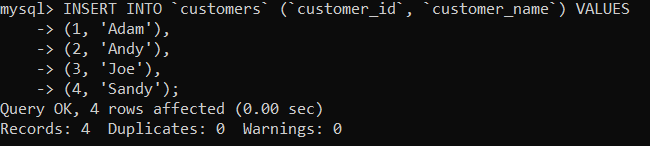 INSERT INTO `orders` (`order_id`, `customer_id`, `amount`) VALUES(1, 1, 19.99),(2, 1, 35.15),(3, 3, 17.56),(4, 4, 12.34);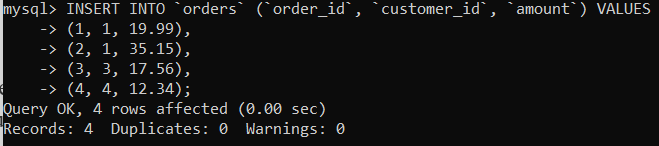 SELECT * FROM customers, orders;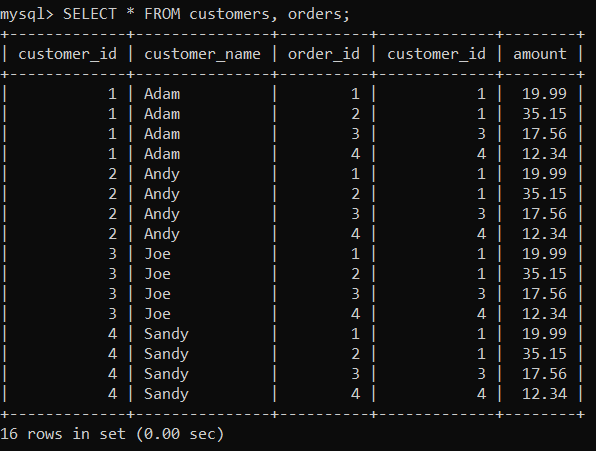 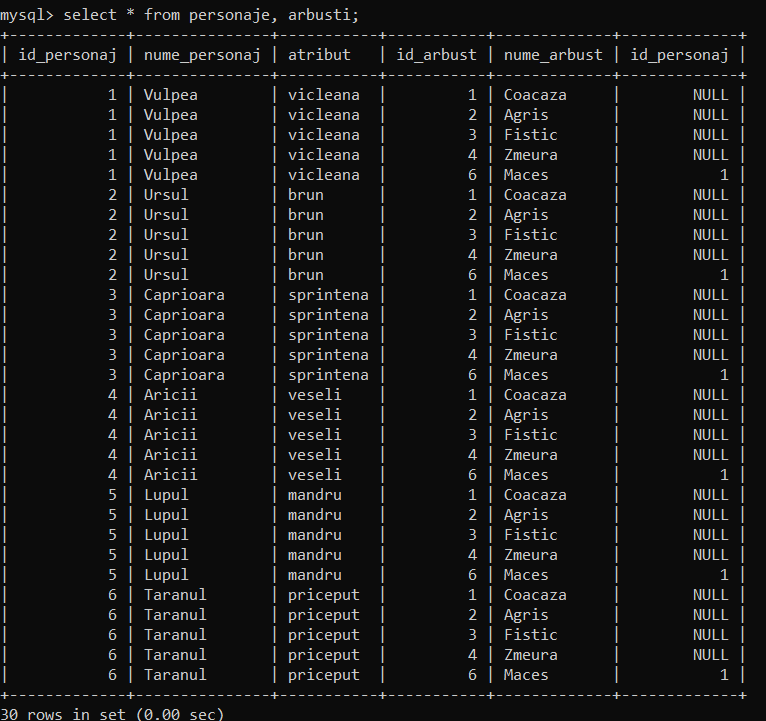 SELECT * from customers NATURAL JOIN orders;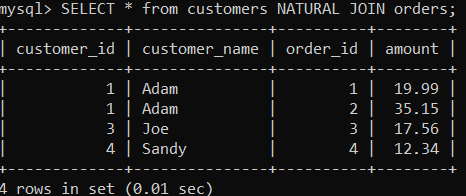 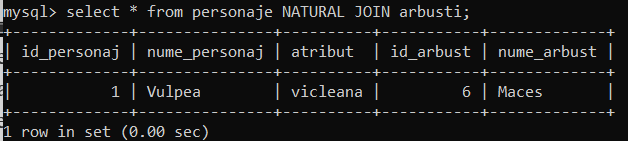 SELECT * FROM customers JOIN ordersWHERE customers.customer_id = orders.customer_id;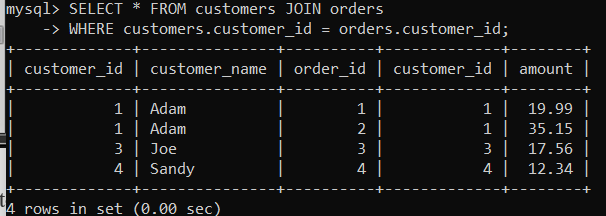 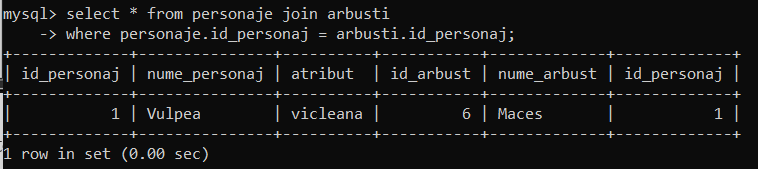 SELECT * FROM customers JOIN ordersUSING (customer_id)WHERE orders.amount > 15;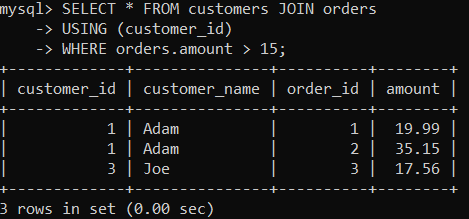 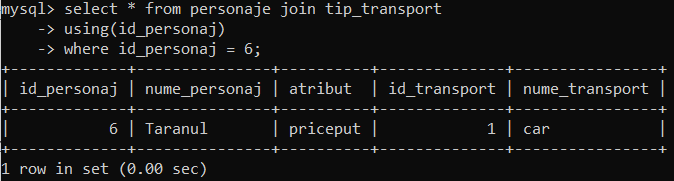 SELECT * FROM customers LEFT OUTER JOIN ordersUSING (customer_id);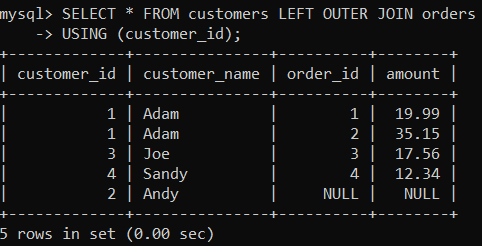 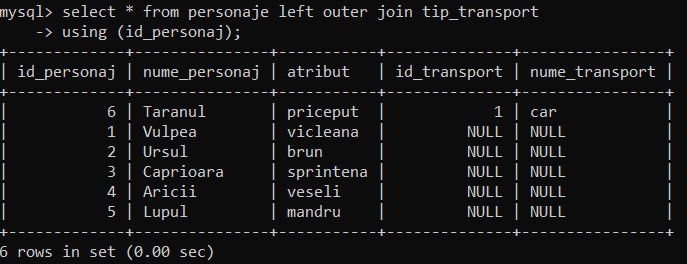 SELECT * FROM customers RIGHT OUTER JOIN ordersUSING (customer_id);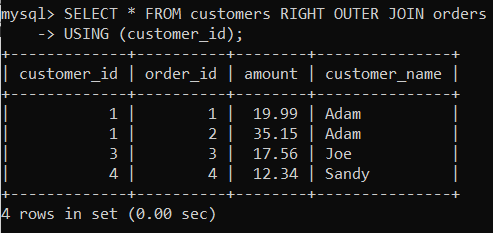 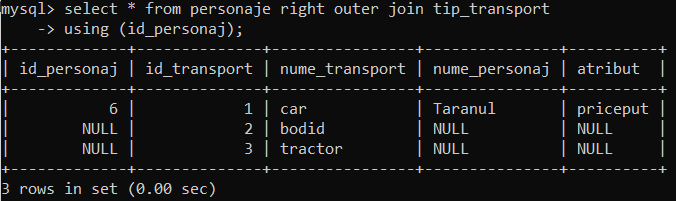 SELECT * FROM orders RIGHT OUTER JOIN customersUSING (customer_id);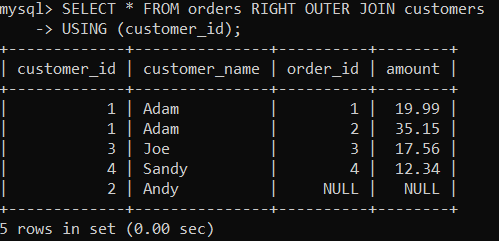 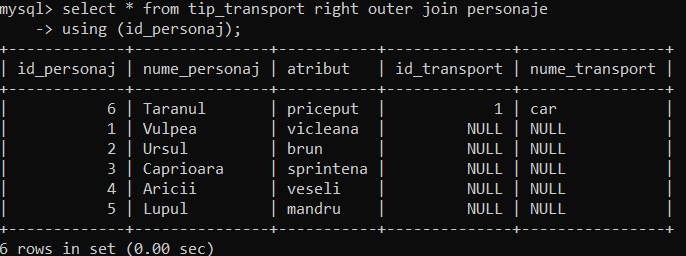 Concluzie:In urma realizarii acestui laborator am invat comenzile generale si proprietatile limbajului imens MYSQL. Si deci am inteles ca MySQL este un sistem de gestiune a bazelor de date relaționale, produs de compania suedeza MySQL AB și distribuit sub Licența Publică Generală GNU. Este cel mai popular SGBD open-source la ora actuală, fiind o componentă cheie a stivei LAMP (Linux, Apache, MySQL, PHP).MySQL este componentă integrată a platformelor LAMP sau WAMP (Linux/Windows-Apache-MySQL-PHP/Perl/Python). Popularitatea sa ca aplicație web este strâns legată de cea a PHP-ului care este adesea combinat cu MySQL și denumit Duo-ul Dinamic. În multe cărți de specialitate este precizat faptul ca MySQL este mult mai ușor de învățat și folosit decât multe din aplicațiile de gestiune a bazelor de date, ca exemplu comanda de ieșire fiind una simplă și evidentă: „exit” sau „quit”.Pentru a administra bazele de date MySQL se poate folosi modul linie de comandă sau, prin descărcare de pe internet, o interfață grafică: MySQL Administrator și MySQL Query Browser. Un alt instrument de management al acestor baze de date este aplicația gratuită, scrisă în PHP, phpMyAdmin.Nr Sarcina Puncte 1Structura,2Continutul,3Exemplul/exemple,4Utilitatea, domeniile de aplicabilitate.  5Recomandări dacă studentul le consideră utile.TotalTotal